JOB TITLE:JOB TITLE:IOP Coach (Gender - Wales)  Fixed term: until March 2020DEPARTMENT:DEPARTMENT:EducationREPORTS TO (JOB TITLE):REPORTS TO (JOB TITLE):Project Manager (Education, Wales)JOB PURPOSE:  To lead a group of primary and secondary schools to tackle the barriers to girls’ progression into physics. Based on our Drayson pilot project, the Coach will work with schools to improve the gender balance in subject choice across the school, with a specific focus on physics.The coach will support teachers and senior management to implement a school wide programme to create/maintain an inclusive culture within the school as well as supporting teachers to run specific interventions to increase the science capital of girls; help them identify with science and careers with physics; make physics teaching more engaging and inclusive, and encourage gender equality messages to propagate through the school.The coach will deliver network events and training as well as supporting individual schools. This role may also include training others to run similar training in their areas. JOB PURPOSE:  To lead a group of primary and secondary schools to tackle the barriers to girls’ progression into physics. Based on our Drayson pilot project, the Coach will work with schools to improve the gender balance in subject choice across the school, with a specific focus on physics.The coach will support teachers and senior management to implement a school wide programme to create/maintain an inclusive culture within the school as well as supporting teachers to run specific interventions to increase the science capital of girls; help them identify with science and careers with physics; make physics teaching more engaging and inclusive, and encourage gender equality messages to propagate through the school.The coach will deliver network events and training as well as supporting individual schools. This role may also include training others to run similar training in their areas. JOB PURPOSE:  To lead a group of primary and secondary schools to tackle the barriers to girls’ progression into physics. Based on our Drayson pilot project, the Coach will work with schools to improve the gender balance in subject choice across the school, with a specific focus on physics.The coach will support teachers and senior management to implement a school wide programme to create/maintain an inclusive culture within the school as well as supporting teachers to run specific interventions to increase the science capital of girls; help them identify with science and careers with physics; make physics teaching more engaging and inclusive, and encourage gender equality messages to propagate through the school.The coach will deliver network events and training as well as supporting individual schools. This role may also include training others to run similar training in their areas. ORGANISATIONAL STRUCTURE An organisational chart showing where this job sits within the IOP. This organisational structure is currently under review.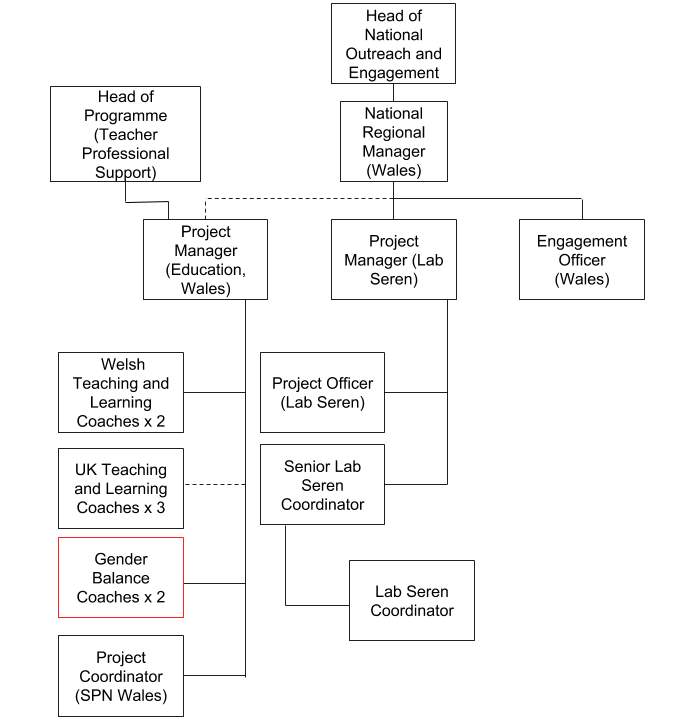 ORGANISATIONAL STRUCTURE An organisational chart showing where this job sits within the IOP. This organisational structure is currently under review.ORGANISATIONAL STRUCTURE An organisational chart showing where this job sits within the IOP. This organisational structure is currently under review.CONTEXTThis briefly sets out the necessary background, including the department’s purpose, to understand how the job fits into the organisation and how it relates to other functions or jobs in the organisationThe department’s purposeThe Education Department covers a broad range of activities around two basic themes: Ensuring the supply of physicists from the education system and assuring, as far as possible, the quality of their educationPromoting physics-based research both through member networks and by engaging with research councils, funding councils, government and other funding agenciesOperationally, the Directorate is split into three areas:Higher Education and ResearchEducation Pre-19Diversity and InclusionThe department operates as a team running a wide variety of activities and services to support physics in schools and colleges. These include:advice and training for teachers on developments in education and physicsan Affiliated Schools scheme that provides resources including newsletters, posters and careers materialthe development of major resources such as Advancing Physics and Supporting Physics Teaching (SPT)the Physics Teacher Networkpublication of the journal Physics Educationproduction of careers materials and classroom resourcessupport for lectures, competitions and careers material for young peopleThe job’s contextThe proportion of girls nationally has remained at or around 21% of the A-level cohort for the last three decades. The Institute has been working for over fifteen years on trying to improve the gender balance in the take-up of physics at A-level and beyond. We know that better physics teaching increases the progression to A-level physics and that this disproportionately affects girls. The Coach will to work with science departments to increase the standard of physics teaching in target schools. However, to improve the gender balance in physics, more needs to be done. Through our previous work, we know that whole-school environment plays a role in the likelihood of girls progressing onto study A level physics. The Coach will be facilitating interventions, based on our Drayson pilot work in the Improving Gender Balance project. The Coach will be supporting teachers to make change within their schools. Specifically, they will:Develop commitment from the SLT and teachers in the partner schools; facilitate and monitor activity to allow impact to be assessedWork with the staff on whole-school approaches to tackling gender imbalance and stereotyping.Support school staff to run interventions to increase science capital and build confidence for secondary school girls.Be flexible in their approach to the needs of the school and put in place a supportive programme of support aligned to the Drayson pilot interventions  Foster collaboration between schools to share best practice and expertise Attend regional team meetings (approx. 3 times a year)Manage the budget for meetings and activities in schoolsCONTEXTThis briefly sets out the necessary background, including the department’s purpose, to understand how the job fits into the organisation and how it relates to other functions or jobs in the organisationThe department’s purposeThe Education Department covers a broad range of activities around two basic themes: Ensuring the supply of physicists from the education system and assuring, as far as possible, the quality of their educationPromoting physics-based research both through member networks and by engaging with research councils, funding councils, government and other funding agenciesOperationally, the Directorate is split into three areas:Higher Education and ResearchEducation Pre-19Diversity and InclusionThe department operates as a team running a wide variety of activities and services to support physics in schools and colleges. These include:advice and training for teachers on developments in education and physicsan Affiliated Schools scheme that provides resources including newsletters, posters and careers materialthe development of major resources such as Advancing Physics and Supporting Physics Teaching (SPT)the Physics Teacher Networkpublication of the journal Physics Educationproduction of careers materials and classroom resourcessupport for lectures, competitions and careers material for young peopleThe job’s contextThe proportion of girls nationally has remained at or around 21% of the A-level cohort for the last three decades. The Institute has been working for over fifteen years on trying to improve the gender balance in the take-up of physics at A-level and beyond. We know that better physics teaching increases the progression to A-level physics and that this disproportionately affects girls. The Coach will to work with science departments to increase the standard of physics teaching in target schools. However, to improve the gender balance in physics, more needs to be done. Through our previous work, we know that whole-school environment plays a role in the likelihood of girls progressing onto study A level physics. The Coach will be facilitating interventions, based on our Drayson pilot work in the Improving Gender Balance project. The Coach will be supporting teachers to make change within their schools. Specifically, they will:Develop commitment from the SLT and teachers in the partner schools; facilitate and monitor activity to allow impact to be assessedWork with the staff on whole-school approaches to tackling gender imbalance and stereotyping.Support school staff to run interventions to increase science capital and build confidence for secondary school girls.Be flexible in their approach to the needs of the school and put in place a supportive programme of support aligned to the Drayson pilot interventions  Foster collaboration between schools to share best practice and expertise Attend regional team meetings (approx. 3 times a year)Manage the budget for meetings and activities in schoolsCONTEXTThis briefly sets out the necessary background, including the department’s purpose, to understand how the job fits into the organisation and how it relates to other functions or jobs in the organisationThe department’s purposeThe Education Department covers a broad range of activities around two basic themes: Ensuring the supply of physicists from the education system and assuring, as far as possible, the quality of their educationPromoting physics-based research both through member networks and by engaging with research councils, funding councils, government and other funding agenciesOperationally, the Directorate is split into three areas:Higher Education and ResearchEducation Pre-19Diversity and InclusionThe department operates as a team running a wide variety of activities and services to support physics in schools and colleges. These include:advice and training for teachers on developments in education and physicsan Affiliated Schools scheme that provides resources including newsletters, posters and careers materialthe development of major resources such as Advancing Physics and Supporting Physics Teaching (SPT)the Physics Teacher Networkpublication of the journal Physics Educationproduction of careers materials and classroom resourcessupport for lectures, competitions and careers material for young peopleThe job’s contextThe proportion of girls nationally has remained at or around 21% of the A-level cohort for the last three decades. The Institute has been working for over fifteen years on trying to improve the gender balance in the take-up of physics at A-level and beyond. We know that better physics teaching increases the progression to A-level physics and that this disproportionately affects girls. The Coach will to work with science departments to increase the standard of physics teaching in target schools. However, to improve the gender balance in physics, more needs to be done. Through our previous work, we know that whole-school environment plays a role in the likelihood of girls progressing onto study A level physics. The Coach will be facilitating interventions, based on our Drayson pilot work in the Improving Gender Balance project. The Coach will be supporting teachers to make change within their schools. Specifically, they will:Develop commitment from the SLT and teachers in the partner schools; facilitate and monitor activity to allow impact to be assessedWork with the staff on whole-school approaches to tackling gender imbalance and stereotyping.Support school staff to run interventions to increase science capital and build confidence for secondary school girls.Be flexible in their approach to the needs of the school and put in place a supportive programme of support aligned to the Drayson pilot interventions  Foster collaboration between schools to share best practice and expertise Attend regional team meetings (approx. 3 times a year)Manage the budget for meetings and activities in schoolsTASKS & ACCOUNTABILITIESA list of 6 – 12 statements identifying the principal outputs required of the job, which integrate to achieve the purpose of the job.TASKS & ACCOUNTABILITIESA list of 6 – 12 statements identifying the principal outputs required of the job, which integrate to achieve the purpose of the job.TASKS & ACCOUNTABILITIESA list of 6 – 12 statements identifying the principal outputs required of the job, which integrate to achieve the purpose of the job.1To co-ordinate with the IOP colleagues with regards to the engagement of schoolsTo co-ordinate with the IOP colleagues with regards to the engagement of schools2To engage and maintain support for whole school gender work with SLTBy delivering an initial launch event, where the offer is outlined to attending schoolsBy discussing school policy and progression data with  SLT By organising an equality auditTo engage and maintain support for whole school gender work with SLTBy delivering an initial launch event, where the offer is outlined to attending schoolsBy discussing school policy and progression data with  SLT By organising an equality audit3To facilitate whole school work on gender stereotypes, careers and equalityBy delivering unconscious bias training/CPD for staffAn initial meeting with key staff leads to help them plan activity across the schoolSupport around parental outreachRemote support to lead teachersTo facilitate whole school work on gender stereotypes, careers and equalityBy delivering unconscious bias training/CPD for staffAn initial meeting with key staff leads to help them plan activity across the schoolSupport around parental outreachRemote support to lead teachers4To support teachers to run specific interventions to increase the science capital of girls and help them identify with scienceBy suggesting research projects and resourcesBy organising and running STEM ambassador daysBy answering queries from schools To support teachers to run specific interventions to increase the science capital of girls and help them identify with scienceBy suggesting research projects and resourcesBy organising and running STEM ambassador daysBy answering queries from schools 5To contribute to providing a centralised remote support service, which will help both schools that we are directly working with and other schools that are interested in improving gender equality of their schools.The centralised remote support service entails:a suite of resources, hosted on Talk Physicsan online community space, where teachers can share ideasa regular newsletter, pointing the way to our resources and other organisation’s resources (e.g. Let Toys be Toys), and other relevant content.To contribute to providing a centralised remote support service, which will help both schools that we are directly working with and other schools that are interested in improving gender equality of their schools.The centralised remote support service entails:a suite of resources, hosted on Talk Physicsan online community space, where teachers can share ideasa regular newsletter, pointing the way to our resources and other organisation’s resources (e.g. Let Toys be Toys), and other relevant content.6To attend management group meetings in London and Cardiff (circa 3/4 times a year) and other regional meetingsTo attend management group meetings in London and Cardiff (circa 3/4 times a year) and other regional meetings7To provide regular (monthly) progress reports and to report back to management on any issues that may arise.To provide regular (monthly) progress reports and to report back to management on any issues that may arise.8To develop expertise and clout in the area of improving gender balance in schools.To develop expertise and clout in the area of improving gender balance in schools.9Liaise with the evaluation team and ensure that valid evaluation can take place.Liaise with the evaluation team and ensure that valid evaluation can take place.SCOPE OF DECISION MAKING / CHALLENGESA summary, of no more than the 4 key main decisions/challenges the post holder may face in carrying out the accountabilities of this job. Developing correct engagement interventions based on the best evidence availableGaining and maintaining credibility with the school, its staff and its senior leadersPushing the project forward i.e. achieving resultsDIMENSIONSA summary of any numerical facts and figures that are relevant to illustrate the scale of the role e.g.People management – number of direct line reports, function managed, who the post holder reports toAnnualised financial data – costs/orders/sales/revenue budgets and different currencies used if applicableOther relevant statistics – projects managedThe Gender Balance Officer has no direct reportsCan authorize payment of invoices up to £2KKNOWLEDGE, SKILLS & EXPERIENCEThe below are the skills, qualifications, membership requirements and experiences that are necessary for full and effective performance of this role unless otherwise statedSkillsBuild and establish collaborative networks preferably in an education contextExcellent communications skillsCritical eye for research and theoryWillingness to engage in the debate and development of ideas around inclusivity, Persuasive and confident dealing with stakeholders at all levels, including school SLTAdvocacy skillsFlexibility Experience of: leading CPD for teachers AND / OR working with childrenTraining and coaching skills in gender, inclusivity and / or physicsTeam player – the ability to work co-operatively with others to achieve common goalsInterpersonal skills – ability to positively communicate with others; the confidence to listen and understand Negotiation skills – the capability to explore different positions and alternatives so to reach outcomes that gain acceptance of all partiesInfluencing skills - the ability to bring others to your way of thinking diplomaticallyProactive – to think ahead and act to ensure the smooth completion of team / individual aims and objectivesDependable – able to complete tasks to high standard and to deadlineAble to work remotely and on own initiativeGood working knowledge of Microsoft Office / computer literateExcellent analytical skillsExcellent project management skillsExperienceExperience of project managementSignificant experience of the way that Welsh secondary schools operate and the regulations and requirements (Curriculum, accountability measures etc) that bind them;Demonstrable knowledge of the issues of gender imbalance in subjects at school (particularly physics)Demonstrable understanding of the causes, effects and influences of gender stereotyping and how to counter themProven ability to deal tactfully with a wide range of peopleProven ability to gain trust and commitment from teachers and senior leaders in schoolsWillingness to travel to schoolsAbility to present and address a large audience with confidenceAwareness of issues relating to evaluation of pilot projectsDesirablePhysics teaching / coaching experienceWelsh language skillsCOMPETENCIESThe behaviours that must be demonstrated in the job Drive for results – Can be counted on to meet or exceed goals successfullyManaging and measuring work – Takes responsibility for tasks and decisionsCustomer focus – Is dedicated to meeting the expectations and requirements of internal and external customers / partnersFunctional/technical skills - Has the functional and technical knowledge and skills to do the job at a high level of accomplishment Personal learning - Picks up on the need to change personal, interpersonal, and, where applicable, managerial behaviour quickly